人文社會學院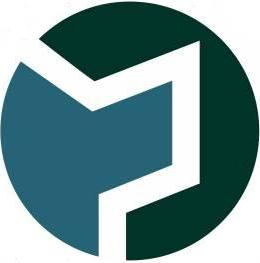 空間使用申請單說明：1.人社院空間以會議、教學及學術活動優先使用，申請時須檢附活動海報及企劃書，於活動時間前一個月始得提出申請。2.佈置場地及準備工作以活動前一小時為原則，並需配合場地使用情形彈性調整。3.院內單位活動申請空間使用，申請單位應負使用場地器材之安全及損害賠償責任，活動結束後應清運垃圾及復原場地。申請日：＿＿年＿＿月＿＿日                             人字                    號1111124版國立清華大學場地使用切結書場地使用日期：___年___月___日 ~ ___年___月___日活動名稱：__________________________________________________________使用場地：□ 人社院大講堂  □ C310會議室  □ A202演講廳  
          □ 其他___________________________(若不只一處，請完整填寫)本場地使用單位(立切結書者)已詳閱並知悉貴校「場地設備管理使用及收支管理要點」
、「人文社會學院大講堂使用管理辦法」、「人社院大講堂收費標準」及「人社院A202演講廳/C310會議室收費標準」等相關場地使用規則，於本活動期間使用上列場地願意遵守規定，若違反將自行負擔相關法律責任，並承諾：一、本場地使用單位資格及活動性質符合規定，未涉及政治性、宗教性、商業性宣傳或有違
    反善良風俗、影響校方校譽或公共安全之虞。如有影響教學、研究、安全、其他校務運
    作之情事，或違背法令及校方相關規定時，同意立即停止其使用。二、本活動辦理方式(請勾選及填寫)：三、活動結束會依貴校及新竹市環保局相關規定分類垃圾並攜離校園；若因本活動未妥善處
    理致貴校受罰，相關罰鍰由本場地使用單位負擔。四、本場地使用單位確實為本活動投保公共意外責任險，若因本活動造成之意外事故，由本
    場地使用單位負全責。
此致國立清華大學
【立切結書者】本場地使用單位：_______________ (蓋章) 負責人：__________ (簽章)聯絡電話：_______________ 聯絡地址：________________________________※備註：場地使用單位/核章者：        1.本校行政、教學單位：單位主管核章。        2.本校學生團隊:(1)社團:課外活動組主管核章。                       (2)非屬學生社團:請院系所主管核章或請導師、實驗室教授核章。        3.校外單位:請蓋公司章及負責人章。中   華   民   國_____年_____月_____日申 請 人姓  名：___________________電  話：___________________E-MAIL：___________________姓  名：___________________電  話：___________________E-MAIL：___________________姓  名：___________________電  話：___________________E-MAIL：___________________申請單位（請蓋單位章戳）（請蓋單位章戳）使用空間□ A202   □ C310 □ 其他___________□ A202   □ C310 □ 其他___________□ A202   □ C310 □ 其他___________使用時間（含場佈時間） 起：___月___日(  )___時___分 迄：___月___日(  )___時___分 展覽期間以一個月為原則。 起：___月___日(  )___時___分 迄：___月___日(  )___時___分 展覽期間以一個月為原則。用途說明□ 檢附活動海報或企劃書□ 檢附活動海報或企劃書□ 檢附活動海報或企劃書□ 檢附活動海報或企劃書□ 檢附活動海報或企劃書□ 檢附活動海報或企劃書使用器材□ 立  牌____支(編號：       ) □ 會議桌____張(編號：       ) □ 數位講桌(需遠距，請自備筆記型電腦)□ 遠距會議系統(與會人員需達實體35人、線上80人以上，請檢附報名名單。)□ 立  牌____支(編號：       ) □ 會議桌____張(編號：       ) □ 數位講桌(需遠距，請自備筆記型電腦)□ 遠距會議系統(與會人員需達實體35人、線上80人以上，請檢附報名名單。)□ 立  牌____支(編號：       ) □ 會議桌____張(編號：       ) □ 數位講桌(需遠距，請自備筆記型電腦)□ 遠距會議系統(與會人員需達實體35人、線上80人以上，請檢附報名名單。)歸還清點驗收日期：___月___日(  )管理人簽章：_________驗收日期：___月___日(  )管理人簽章：_________應繳金額(由人社院填寫)□ 院內單位□ 校內單位 □ 校外單位 □ 免收費；本院單位與課程相關及學術演講使用。□ 免收費；本院單位與課程相關及學術演講使用。□ 免收費；本院單位與課程相關及學術演講使用。□ 免收費；本院單位與課程相關及學術演講使用。□ 免收費；本院單位與課程相關及學術演講使用。應繳金額(由人社院填寫)□ 院內單位□ 校內單位 □ 校外單位 □ 使用收費/清潔費      元/時段；共    時段。□ 加班費      元/時段；共    時段。合計 新台幣    萬    仟    佰    拾    元整□ 使用收費/清潔費      元/時段；共    時段。□ 加班費      元/時段；共    時段。合計 新台幣    萬    仟    佰    拾    元整□ 使用收費/清潔費      元/時段；共    時段。□ 加班費      元/時段；共    時段。合計 新台幣    萬    仟    佰    拾    元整□ 使用收費/清潔費      元/時段；共    時段。□ 加班費      元/時段；共    時段。合計 新台幣    萬    仟    佰    拾    元整□ 使用收費/清潔費      元/時段；共    時段。□ 加班費      元/時段；共    時段。合計 新台幣    萬    仟    佰    拾    元整繳款說明本單位不收現金，校內單位請填轉帳單辦理轉帳；校外單位請持繳款單至出納組繳費。本單位不收現金，校內單位請填轉帳單辦理轉帳；校外單位請持繳款單至出納組繳費。本單位不收現金，校內單位請填轉帳單辦理轉帳；校外單位請持繳款單至出納組繳費。本單位不收現金，校內單位請填轉帳單辦理轉帳；校外單位請持繳款單至出納組繳費。本單位不收現金，校內單位請填轉帳單辦理轉帳；校外單位請持繳款單至出納組繳費。本單位不收現金，校內單位請填轉帳單辦理轉帳；校外單位請持繳款單至出納組繳費。簽核收受申請人收受申請人場地承辦人院 長□ 同意□ 不同意院 長□ 同意□ 不同意場館人員□校內單位
  申請使用□實際無與校外單位合辦。□實際有與校外單位______________________________合辦。□校外單位
  申請使用□實際無與校內單位合辦，不會以校內單位名義申請使用或以
  校方主協辦活動之名進行活動宣傳。□實際有與校內單位______________________________合辦。